SUPPORTING DATAMicrowave-assisted synthesis and antimicrobial evaluation of 6-(3'-(aryl)-1'-phenyl-3,4-dihydro-1'H,2H-[3,4'-bipyrazol]-5-yl)-2H-chromen-5-olsDONGAMANTI ASHOK*,1, RANGU KAVITHA1, SRINIVAS GUNDU1, MADDERLA SARASIJA21Green and Medicinal Chemistry Laboratory, Department of Chemistry, Osmania University, Hyderabad- 500 007, India2Department of Chemistry, Satavahana University, Karimnagar- 505001, Indiae-mail: ashokdou@gmail.com1H, 13C NMR & Mass Spectra of compounds (6a-j):1H, 13C NMR & Mass Spectra of 6-(1',3'-Diphenyl-3,4-dihydro-1'H,2H-[3,4'-bipyrazol]-5-yl)-2H-chromen-5- ol (6a):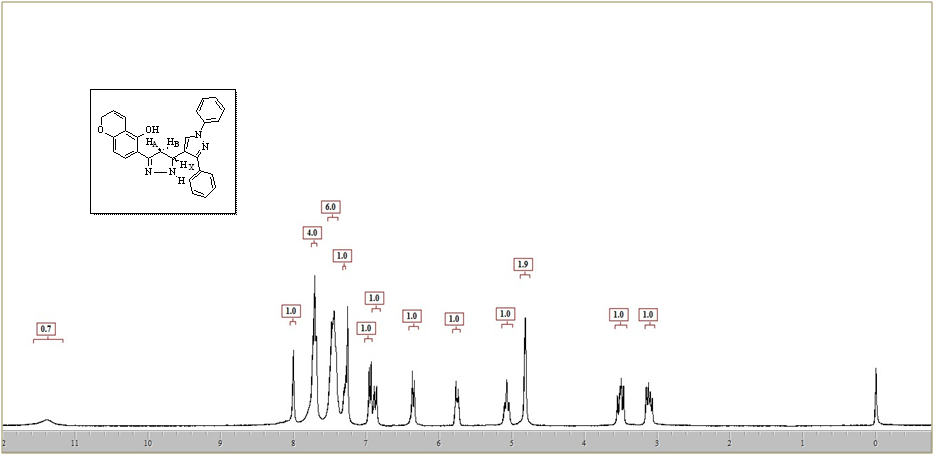 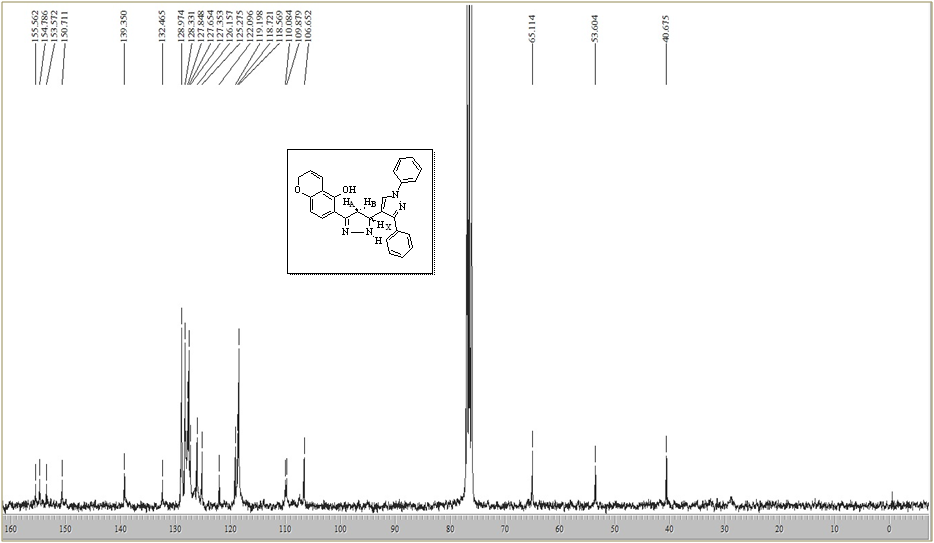 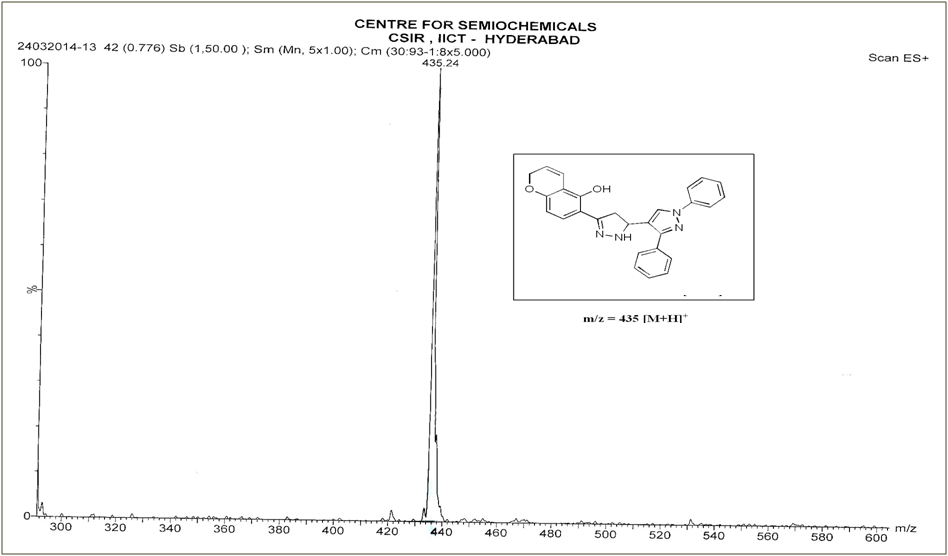 1H, 13C NMR & Mass Spectra of 6-(3'-(4-Bromophenyl)-1'-phenyl-3,4-dihydro-1'H,2H-[3,4'-bipyrazol]-5-yl)-2H-chromen-5-ol (6b):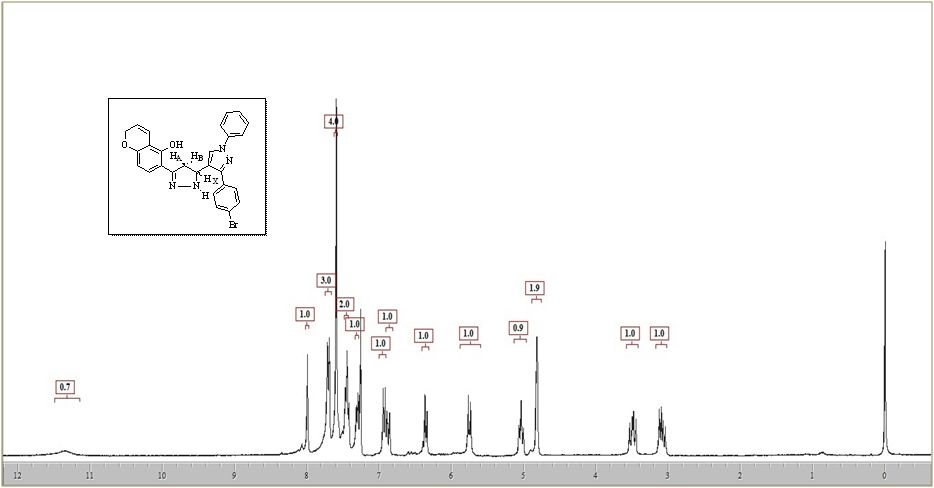 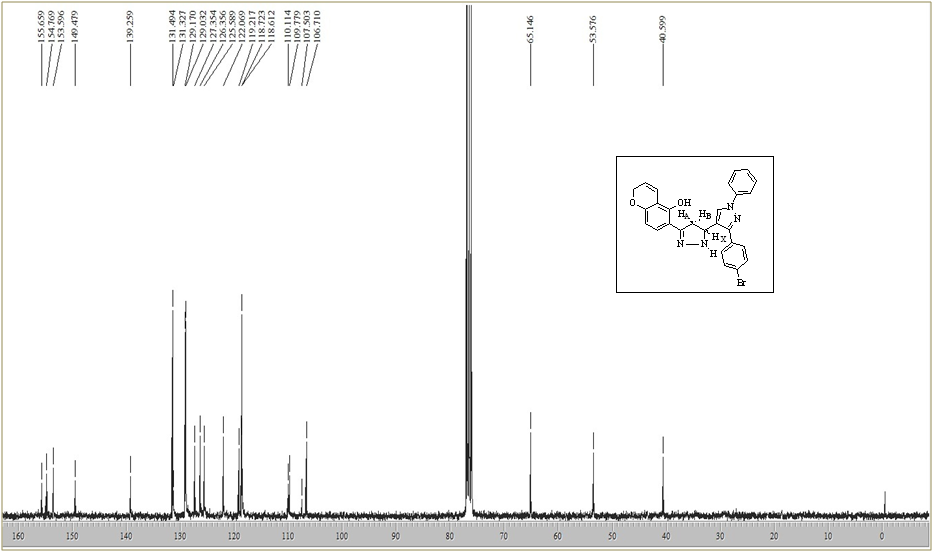 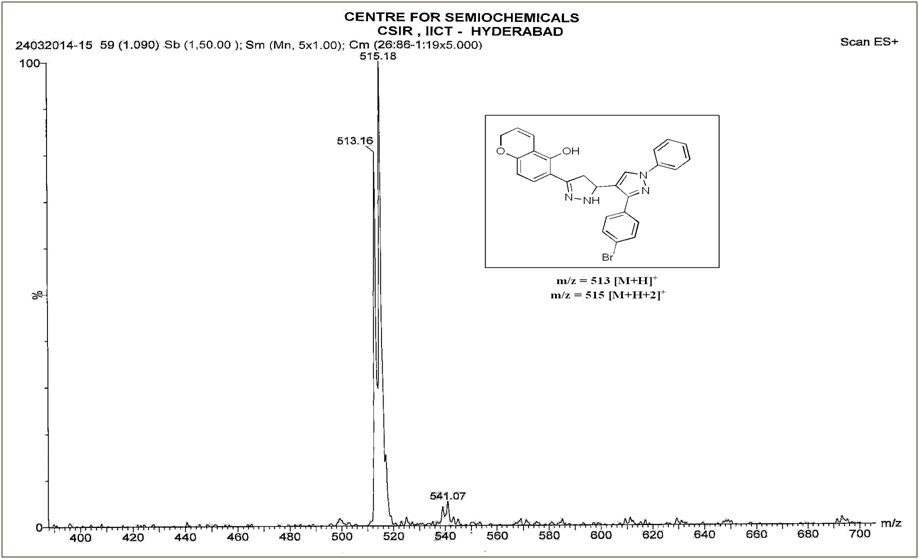 1H, 13C NMR & Mass Spectra of 6-(3'-(4-Chlorophenyl)-1'-phenyl-3,4-dihydro-1'H,2H-[3,4'-bipyrazol]-5-yl)-2H-chromen-5-ol (6c):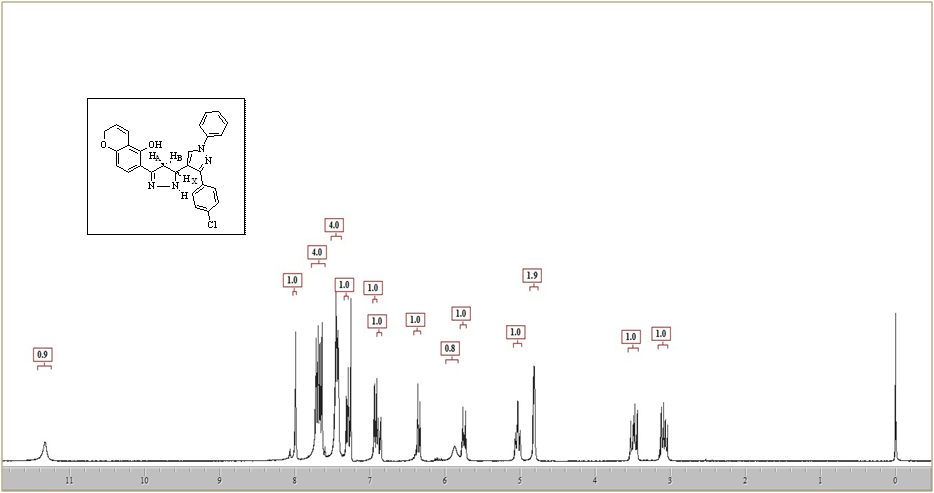 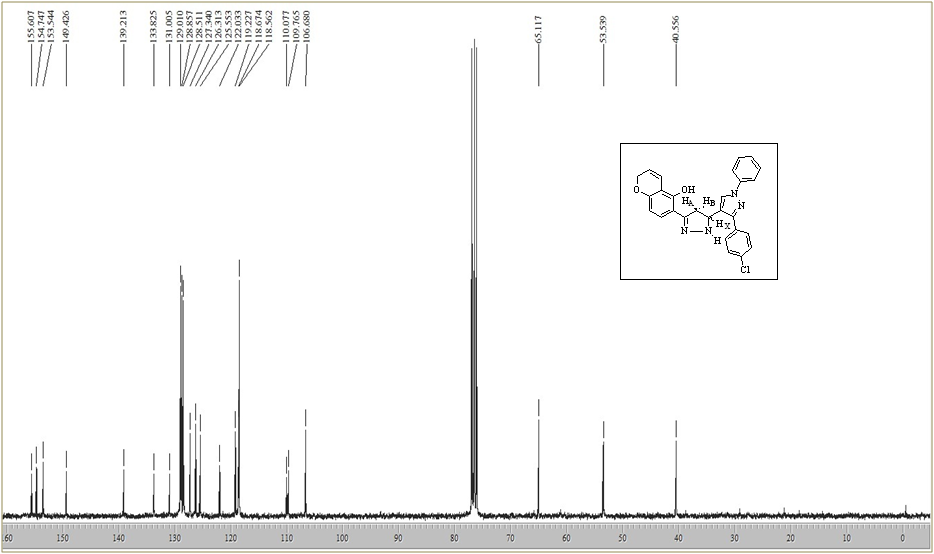 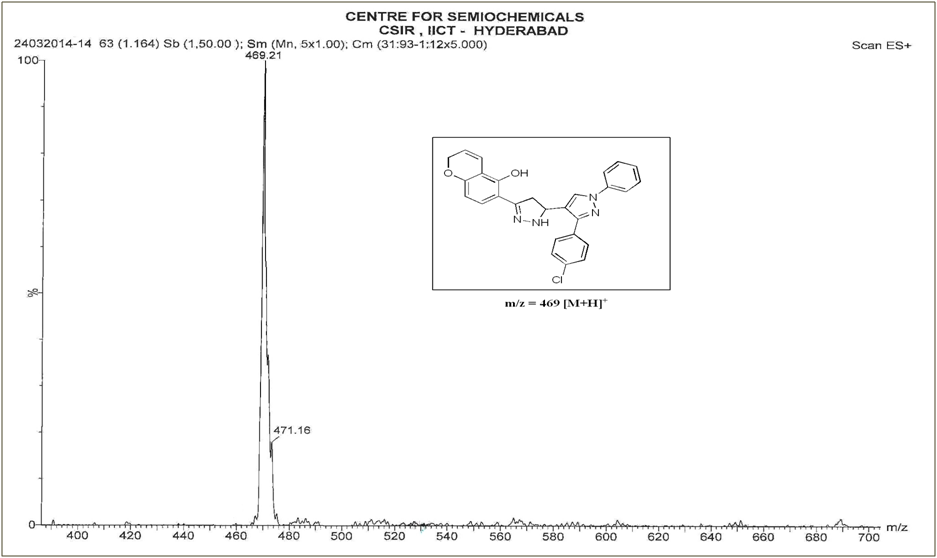 1H, 13C NMR & Mass Spectra of 6-(1'-Phenyl-3'-(p-tolyl)-3,4-dihydro-1'H,2H-[3,4'-bipyrazol]-5-yl)-2H-chromen-5-ol (6d):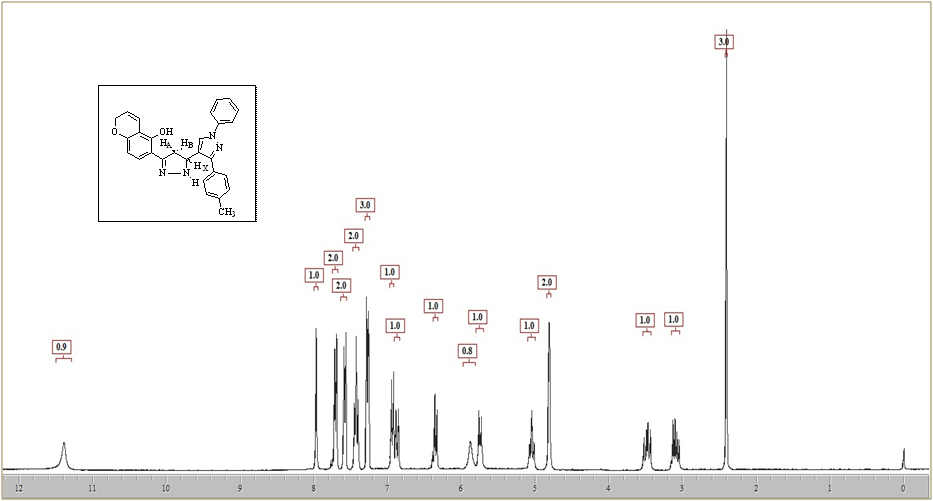 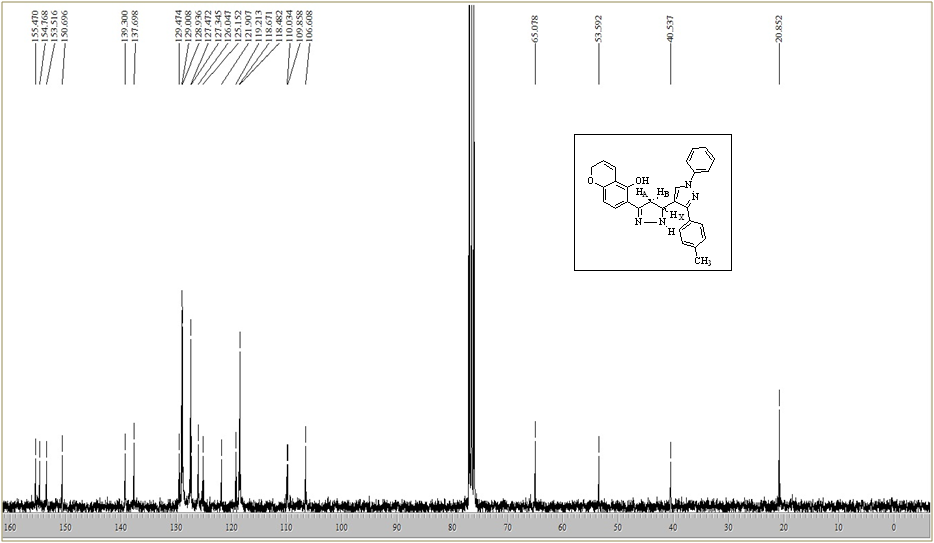 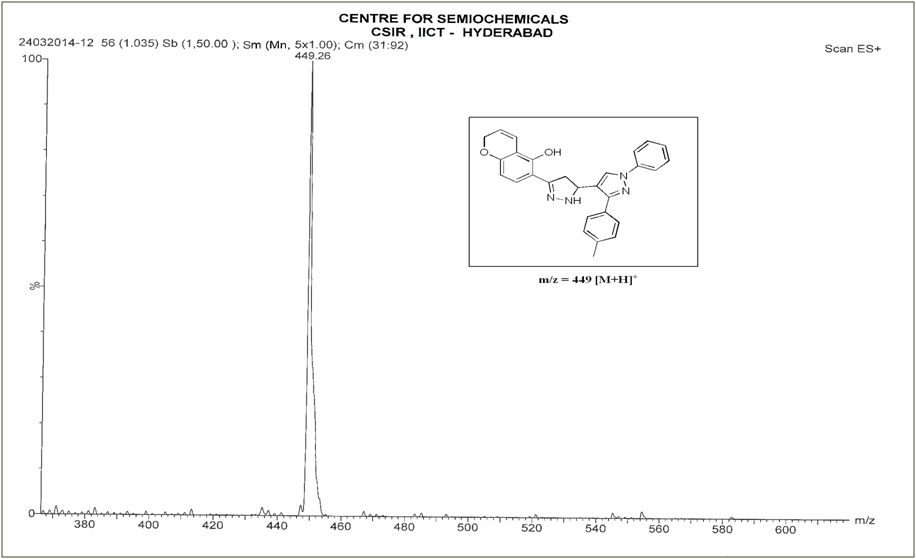 1H & 13C NMR Spectra of 6-(3'-(4-Hydroxyphenyl)-1'-phenyl-3,4-dihydro-1'H,2H-[3,4'-bipyrazol]-5-yl)-2H-chromen-5-ol (6e):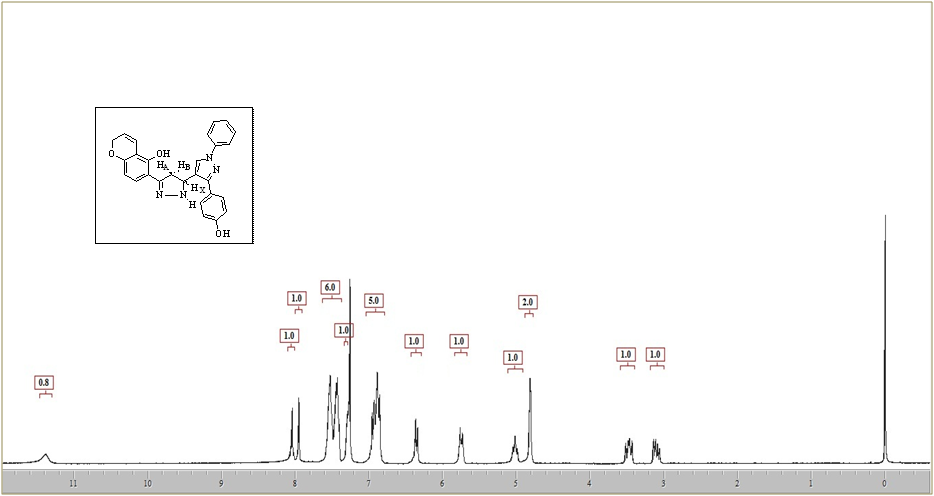 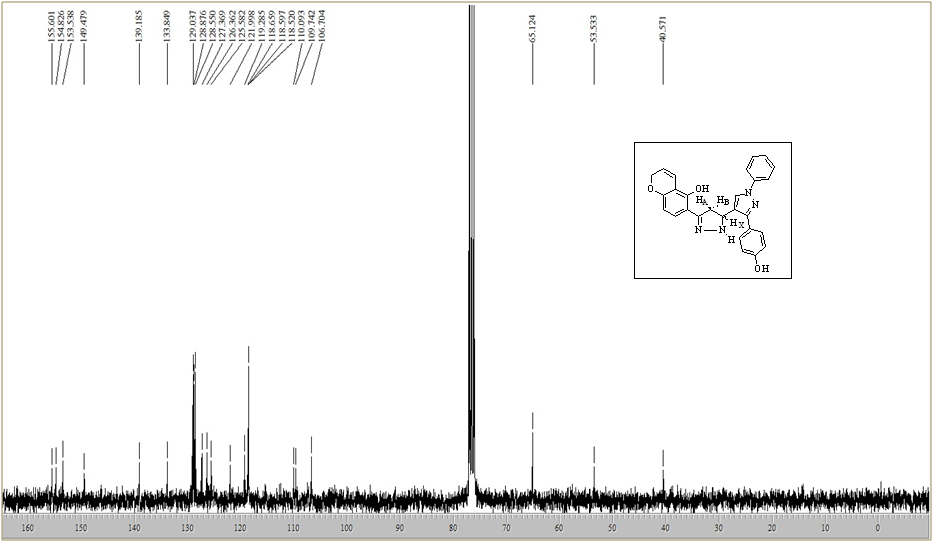 1H, 13C NMR Spectra of 6-(3'-(4-Methoxyphenyl)-1'-phenyl-3,4-dihydro-1'H,2H-[3,4'-bipyrazol]-5-yl)-2H-chromen-5-ol (6f):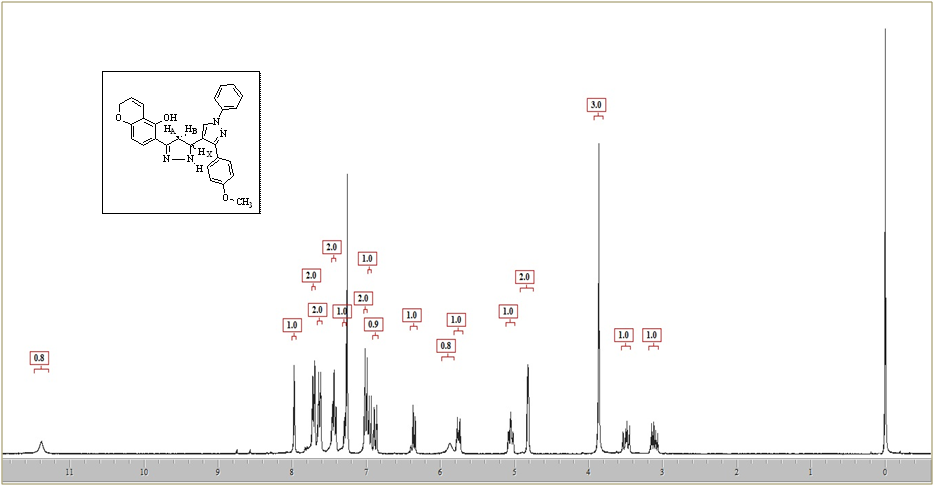 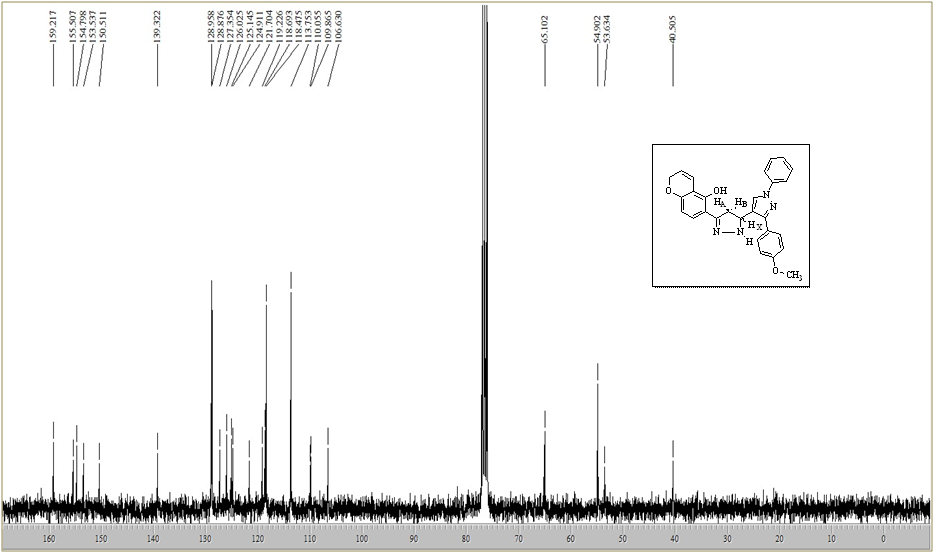 1H, 13C NMR & Mass Spectra of 6-(3'-(4-Ethoxyphenyl)-1'-phenyl-3,4-dihydro-1'H,2H-[3,4'-bipyrazol]-5-yl)-2H-chromen-5-ol  (6g):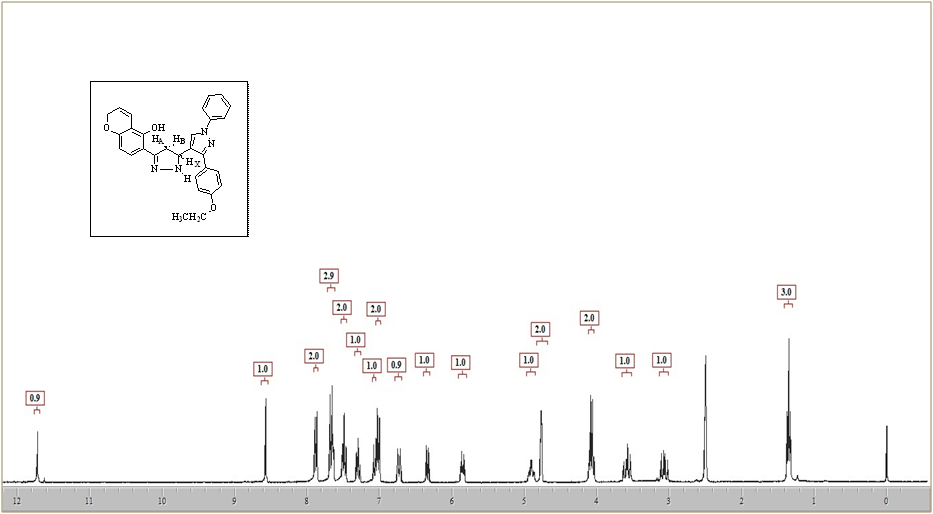 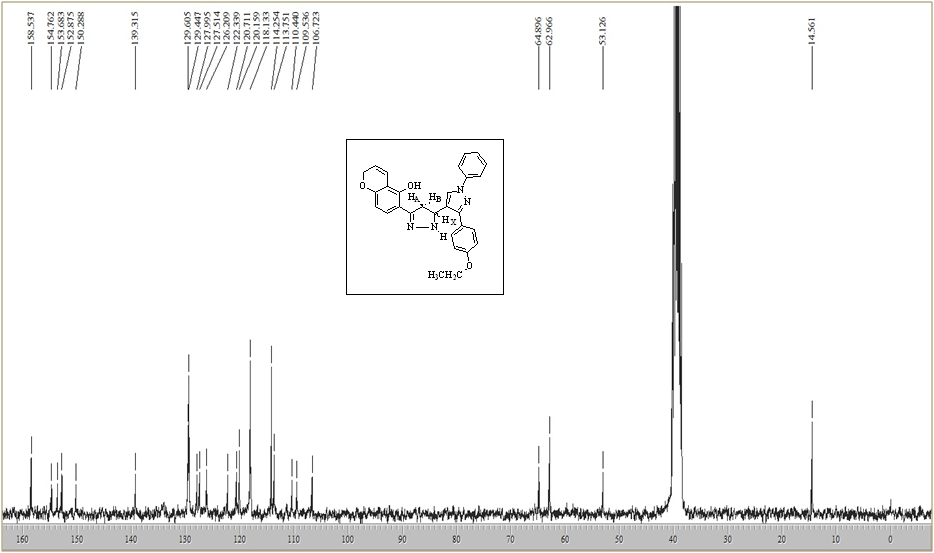 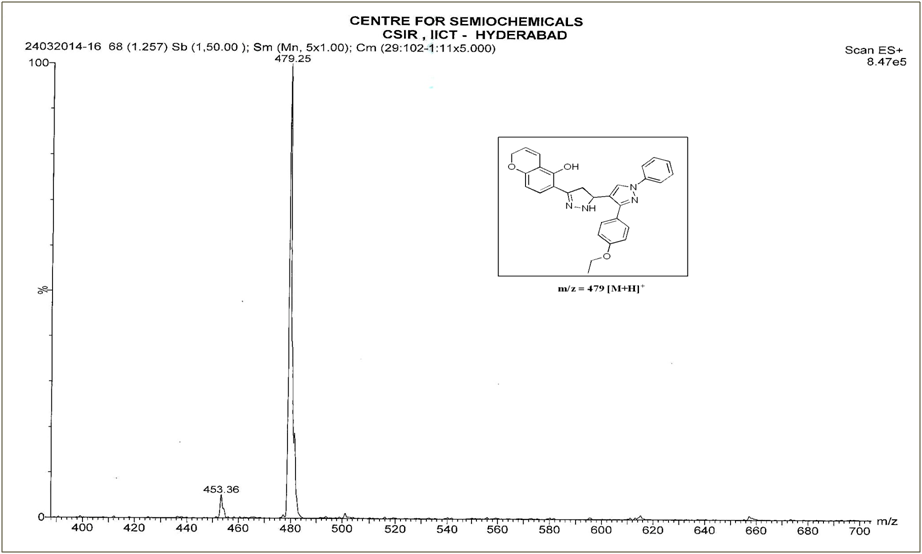 1H, 13C NMR & Mass Spectra of 6-(3'-(3-Ethoxyphenyl)-1'-phenyl-3,4-dihydro-1'H,2H-[3,4'-bipyrazol]-5-yl)-2H-chromen-5-ol  (6h):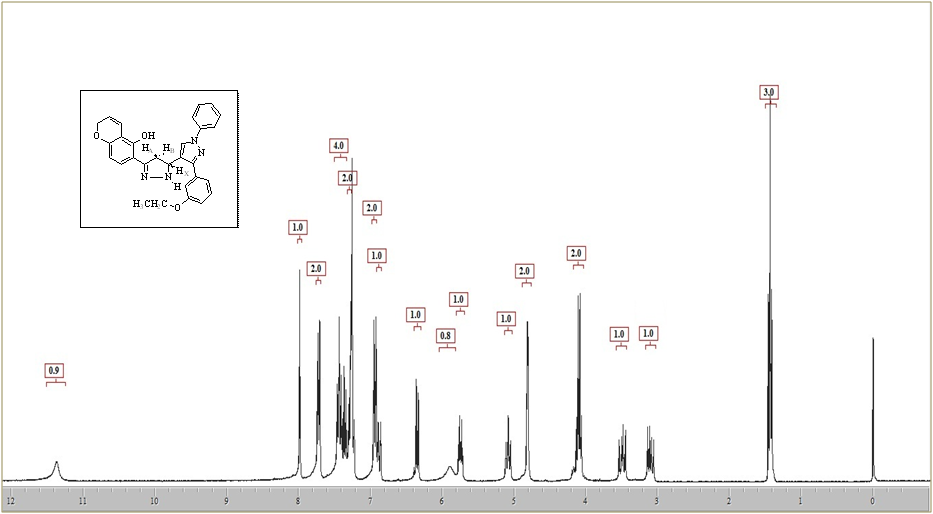 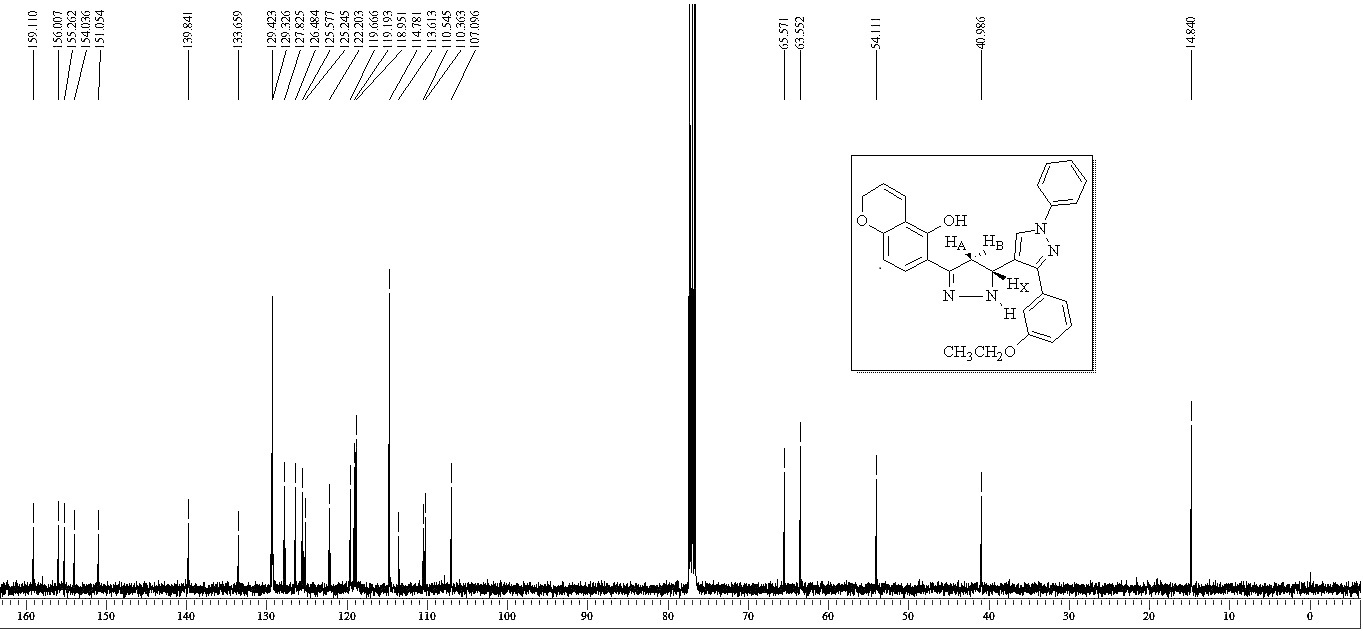 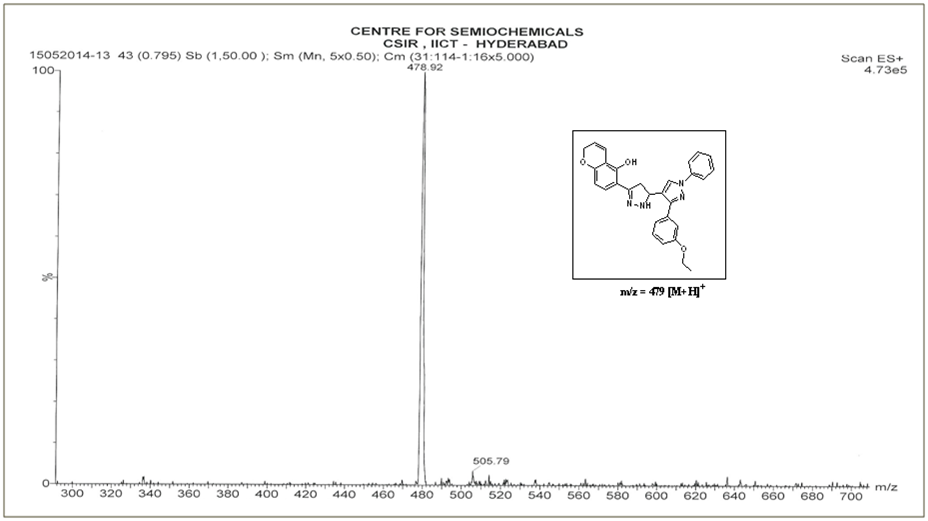 1H, 13C NMR & Mass Spectra of 6-(3'-(3,4-Dimethoxyphenyl)-1'-phenyl-3,4-dihydro-1'H,2H-[3,4'-bipyrazol]-5-yl)-2H-chromen-5-ol (6i):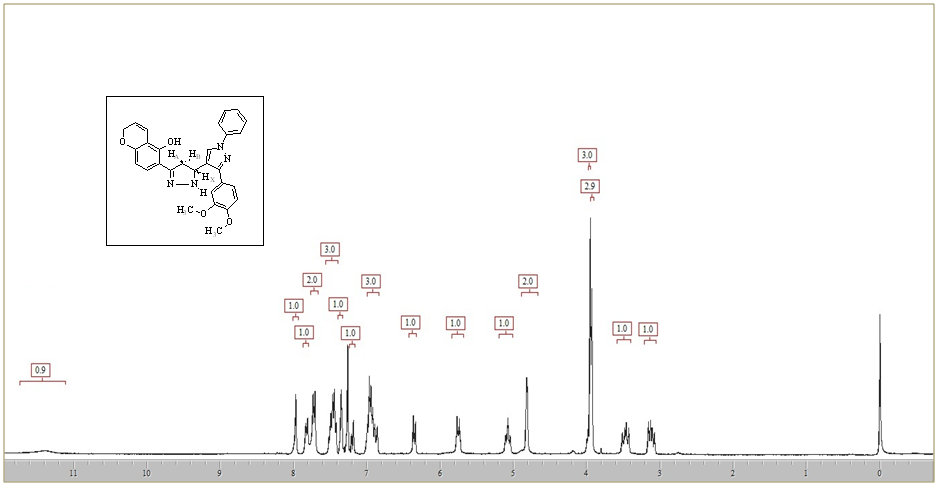 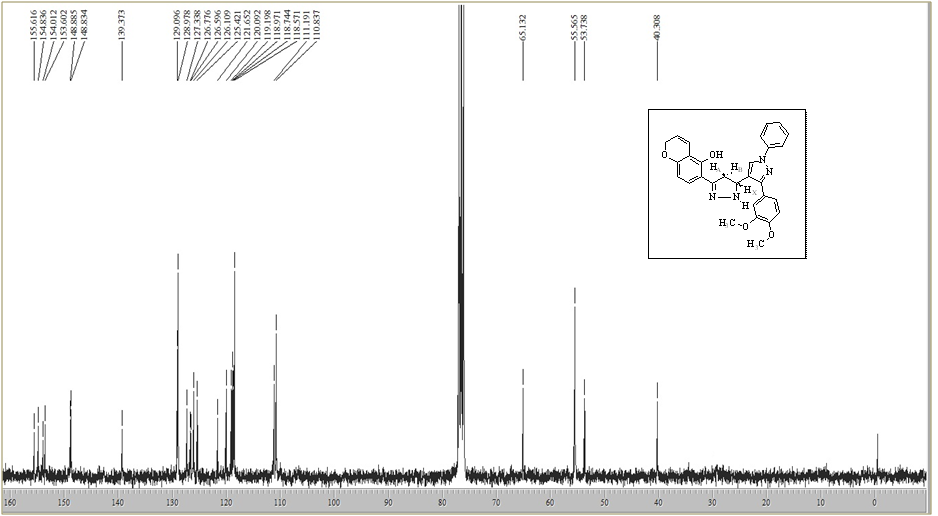 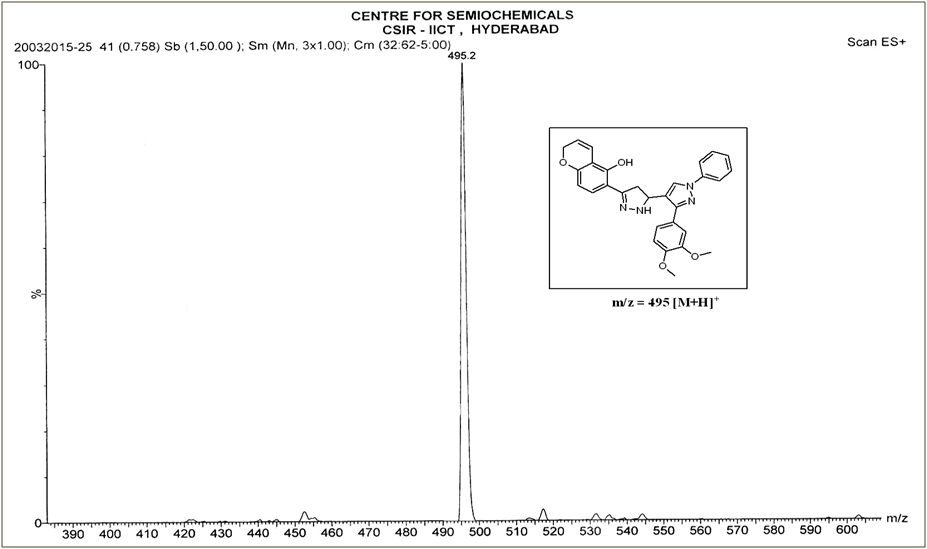 1H, 13C NMR Spectra of 6-(3'-(naphthalen-1-yl)-1'-phenyl-3,4-dihydro-1'H,2H-[3,4'-bipyrazol]-5-yl)-2H-chromen-5-ol (6j):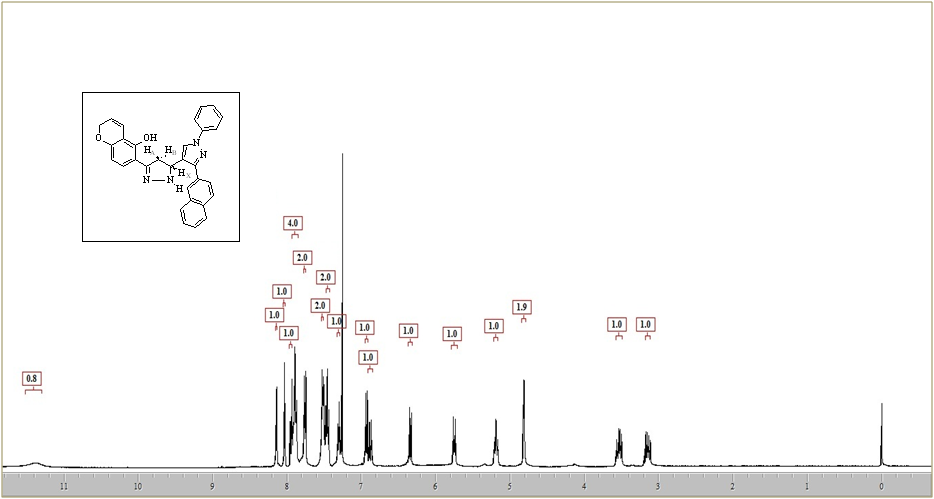 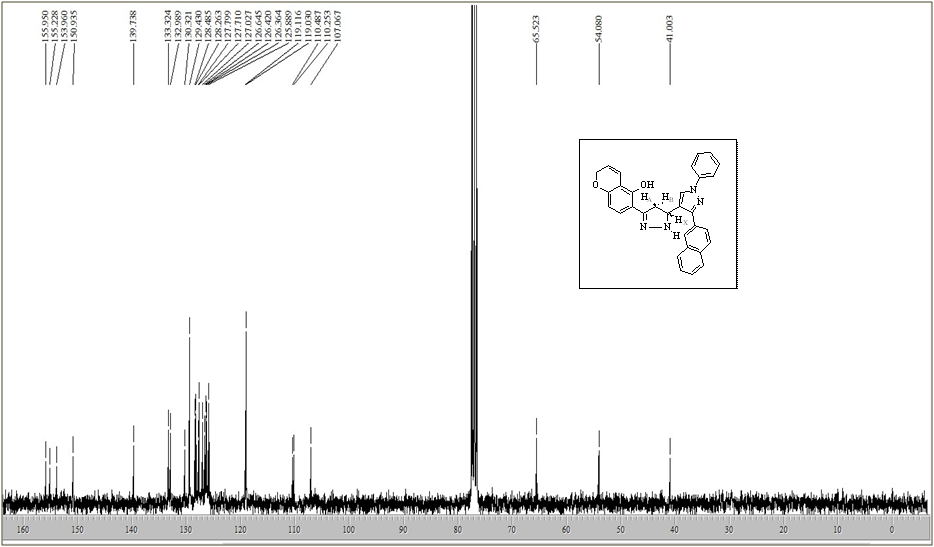 